Please read the Call for Proposals and the FWIS rules and regulations before completing this form. 	Details of the applicantResearch position and experience	     Fellowship project proposalIn this section, please provide a short overview of the proposed project to be carried out at NIAS-KNAW during the fellowship period. Title of the proposed project:Brief description of the project (max. 150 words):Key aims of the project:Key activities to be carried out:Describe in short the expected benefits of a NIAS-KNAW fellowship for your work: Describe the expected added value of a NIAS-KNAW fellowship for your future career:Fellowship application – practical details     Application for the academic year 2020/21 (please tick):	  First semester  (September 2020-January 2021)	  Second semester (February – June 2021)	  No preferencePreferred duration of the fellowship at NIAS-KNAW – semester (5 months) or reduced duration (3 months) (please tick):        semester (5 months)			  reduced duration (3 months)Please indicate if you will apply for housing:	  Yes, for myself	  Yes, for my family and myself	  No, I will commuteApplication portfolioYour application should consist of the following: This application form;A full project description, using the project proposal form;Your CV including a list of your key publications (5 pages max.);Two letters of recommendation by (international) specialists in your field; The letters should make explicit reference to the innovative character of the proposal and to the candidate’s potential to maintain a high level of quality in her future career. Note that the jury will not accept letters from relatives or others that have a personal, non-work related relationship with the candidate that could lead to conflict of interest. Two of your most relevant publications (in PDF).Please submit your application portfolio (7 documents in total) by email no later than May 17, 2019 to the Netherlands Commission for Unesco, dr. Marike Bontenbal: mbontenbal@unesco.nl. 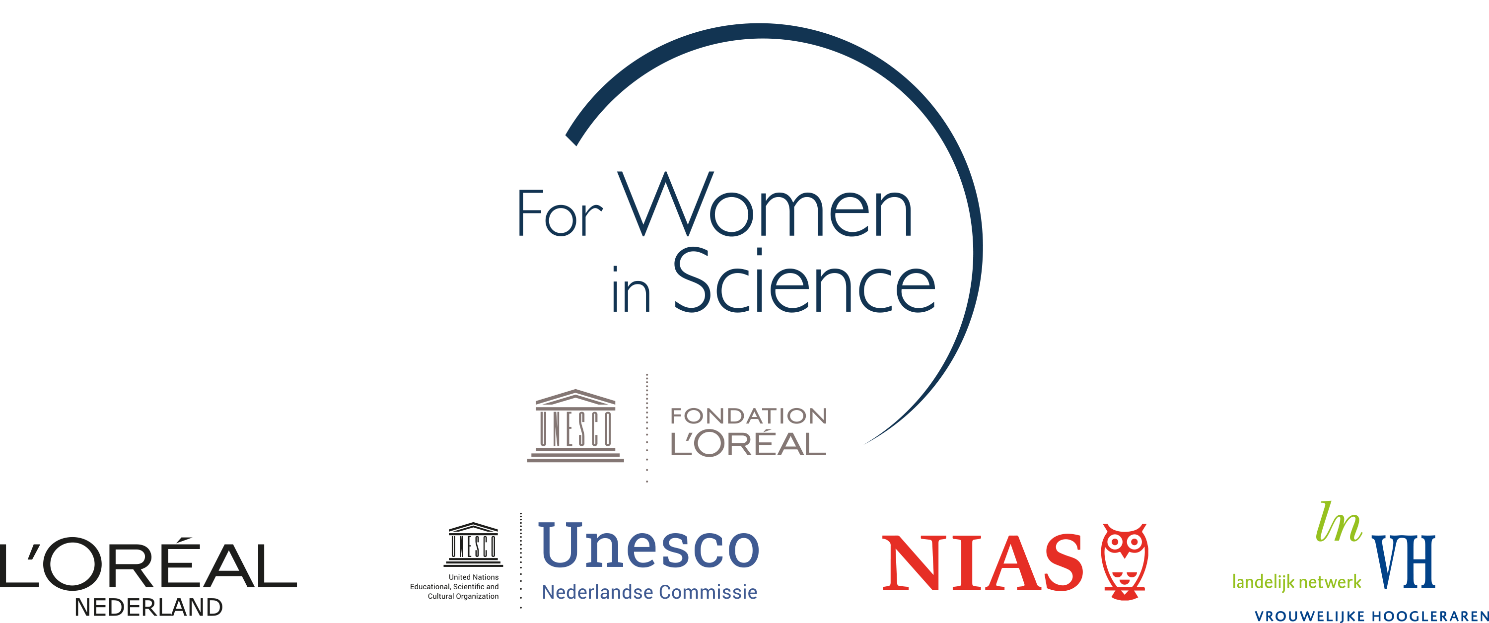 Title(s)First nameSurnamePlace and date of birthNationalityPostal AddressTelephoneMobile phoneE-mailPersonal website/social media accounts (if relevant)University/research centreFaculty/DepartmentCurrent positionDiscipline(s)/specializationType of employment contract (please tick)        Temporary			  TenureMaster degree(s) – discipline and university/research institutePhD degree(s) – discipline and university/research instituteNumber of years post Ph.D. academic experience If applicable, list the total duration of maternal/ parental leaves takenProofs of excellence (scholarships, grants and awards obtained)